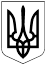 БЕРЕЗАНСЬКА МІСЬКА РАДАБРОВАРСЬКОГО РАЙОНУ КИЇВСЬКОЇ ОБЛАСТІВИКОНАВЧИЙ КОМІТЕТ РІШЕННЯПро надання дозволу на видалення зелених насадженьВідповідно до пункту „б“ підпункту 1 статті 33 Закону України „Про місцеве самоврядування в Україні“, пункту 3 та пункту 6 Порядку видалення дерев, кущів, газонів і квітників у населених пунктах, затвердженого постановою Кабінету Міністрів України від 01.08.2006 № 1045, на підставі  акту обстеження зелених насаджень, що підлягають видаленню від 02.12.2021, затвердженого комісією з питань визначення стану зелених насаджень та їх відновної вартості виконавчого комітету Березанської міської ради, виконавчий комітет Березанської міської ради ВИРІШИВ:Надати дозвіл КП „Березанський комбінат комунальних підприємств виконавчого комітету Березанської міської ради“ на проведення робіт з видалення  аварійних, сухостійних дерев, а саме: 3 (трьох) верб за адресою: вул. Шевченка в м. Березань Броварського  району Київської області (територія між будинками №12-№14); 2 (двох) беріз за адресою: вул. Шевченків шлях, 157 в м. Березань Броварського району Київської області; 4 (чотирьох) беріз за адресою: вул. Маяковського, 48  в м. Березань Броварського району Київської області; 3 (трьох) осокорів  за адресою: вул. Березанський шлях, 24 в м. Березань Броварського району Київської області.Надати дозвіл КП „Березанькомунсервіс виконавчого комітету Березанської міської ради“ на проведення робіт зі спилювання  аварійних сухостійних дерев, а саме: 1) 1 (однієї) акації та  1 (одного) осокора  за адресою: вул. Шевченка, 18 б в с. Недра Броварського району Київської області;        2) 2 (двох) акацій за адресою: вул. Шевченка, 93 в с. Недра Броварського району Київської області;        3) 1 (однієї) груші, 1 (одного) береста та 1 (одного) осокора за адресою:      вул. Шевченка, 95 в с. Недра Броварського району Київської області;        4) 5 (п’яти) верб та 11 (одинадцяти) кленів за адресою: вул. Набережна в       с. Недра Броварського району Київської області (на узбіччі дороги до сільського кладовища);        5) 8 (восьми) кленів за адресою: вул. Набережна, 63/2 в с. Недра Броварського району Київської області;        6)  3 (трьох) тополь за адресою: вул. Гагаріна, 1 в с. Садове Броварського району Київської області;7) 113 (ста тринадцяти) осокорів за адресою: в с. Садове Броварського району Київської області (територія вздовж центральної дороги); 8) 2 (двох) кленів та 4 (чотирьох) акацій за адресою: вул. Горянська в               с. Пилипче Броварського району Київської області (територія біля ставу); 9) 4 (чотирьох) тополь за адресою: вул. Щаслива, 18 б в с. Пилипче Броварського району Київської області (території саду та пам’ятника загиблим воїнам);10) 8 (восьми) осокорів за адресою: вул. Першотравнева  в с. Дубове Броварського району Київської області;11) 2 (двох) осокорів, 1 (одного) клену, 3 (трьох) верб та 1 (одного) каштану  за адресою: вул. Центральна  в с. Хмельовик Броварського району Київської області (територія біля магазину);12) 130 (ста тридцяти) осокорів за адресою:   в с. Хмельовик Броварського району Київської області (територія вздовж грунтової дороги);13) 210 (двісті десяти) осокорів за адресою: в с. Дубове  Броварського району Київської області (територія вздовж асфальтованої дороги).Зобов’язати КП „Комбінат комунальних підприємств виконавчого комітету Березанської міської ради“ та КП „Березанькомунсервіс виконавчого комітету Березанської міської ради“ на місці ліквідації дерев провести благоустрій території в 15-ти денний термін по закінченню виконання робіт зі спилювання та кронування  дерев.Контроль за виконанням рішення покласти на заступника міського голови з питань діяльності виконавчих органів Мосінзову І.О.Міський голова                           (підпис)                          Володимир ТИМЧЕНКО03 грудня 2021 рокум. Березань№ 214